ΔΟΜΗ ΕΝΗΜΕΡΩΣΗΣ ΑΝΕΡΓΩΝ ΚΑΙ ΕΠΙΧΕΙΡΗΣΕΩΝ ΙΟΝΙΩΝ ΝΗΣΩΝ04/09/2017 ΕΩΣ 10/09/2017Η Δομή Ενημέρωσης Ανέργων και  Επιχειρήσεων της Equal Society παρουσιάζει της ευκαιρίες απασχόλησης και κατάρτισης γι’ αυτήν την εβδομάδα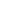 Αναλυτικά ο πίνακας των διαθέσιμων πεδίων απασχόλησης συνοδευόμενος από τα απαραίτητα στοιχεία επικοινωνίας συνοψίζονται παρακάτω :Για περισσότερες πληροφορίες μπορείτε να απευθυνθείτε στο γραφείο του Μη Κυβερνητικού Οργανισμού EQUAL SOCIETY που βρίσκεται στην Κεντρική Πλατεία της Λευκάδας, στην οδό: Γουλιέλμου Δαίρπφελδ και Δημ. Βερροιώτη (είσοδος από Βούλη Βρεττού),  1ος όροφος,  τηλέφωνο επικοινωνίας: 26450 22578. Email: equallefkada@gmail.com . Κάθε εβδομάδα η Δομή Ενημέρωσης Ανέργων και Επιχειρήσεων βρίσκεται αναρτημένη και στο blog του Οργανισμού http://equalsociety.wordpress.com . Επίσης ενημερωθείτε για τις δράσεις της EqualSociety στην ιστοσελίδα www.equalsociety.gr και στη σελίδα της στο Facebookhttps://www.facebook.com/equalsociety1ΛΕΥΚΑΔΑΛΕΥΚΑΔΑΛΕΥΚΑΔΑΛΕΥΚΑΔΑΛΕΥΚΑΔΑΠΡΟΓΡΑΜΜΑ ΕΚΜΑΘΗΣΗΣ ΗΛΕΚΤΡΟΝΙΚΩΝ ΥΠΟΛΟΓΙΣΤΩΝ“E-GNOSIS”Πιστοποίηση αναγνωρισμένη από το AΣΕΠ και τον ιδιωτικό τομέα. Ελάχιστη οικονομική επιβάρυνση το κόστος του εκπαιδευτικού υλικού και των εξετάσεων.EQUALSOCIETYΤηλ. Επικοινωνίας:                   26450 22578Ώρες επικοινωνίας:Καθημερινά 9.00πμ – 14.00μμhttp://spoudazo.equalsociety.grΕΜΠΟΡΟΫΠΑΛΛΗΛΟΣΜόνιμη απασχόλησηΤηλ. Επικοινωνίας:  26450 21908 6987080907Πιτσαρία “ZIMIS”στην πόλη της Λευκάδας.ΑΤΟΜΟ ΓΙΑ ΣΕΡΒΙΣΜόνιμη απασχόλησηΤηλ. Επικοινωνίας:  26450 21908 6987080907Πιτσαρία “ZIMIS”στην πόλη της Λευκάδας.ΚΥΡΙΑ ΓΙΑ ΦΡΟΝΤΙΔΑ ΗΛΙΚΙΩΜΕΝΟΥΜόνιμη απασχόλησηΤηλ. Επικοινωνίας:          69727447096973287913         Σπίτι  στην περιοχή της Λευκάδας.ΕΜΠΟΡΟΫΠΑΛΛΗΛΟΙΜόνιμη απασχόλησηΑπαραίτητα προσόντα:Προϋπηρεσία Τηλ. Επικοινωνίας:   6947822275Κατάστημα γυναικείων ενδυμάτων και υποδημάτων στην πόλη της Λευκάδας.ΕΜΠΟΡΟΫΠΑΛΛΗΛΟΙΜόνιμη απασχόλησηΑπαραίτητα προσόντα:Προϋπηρεσία Τηλ. Επικοινωνίας:   6947822275Κατάστημα “Must” στην πόλη της Λευκάδας.ΕΜΠΟΡΟΫΠΑΛΛΗΛΟΙΜόνιμη απασχόλησηΑπαραίτητα προσόντα:ΠροϋπηρεσίαΤηλ. Επικοινωνίας:   6947822275Κατάστημα “Admiral” στην πόλη της Λευκάδας.ΡΕΣΕΨΙΟΝ-ΚΡΑΤΗΣΕΙΣΜόνιμη απασχόλησηΑπαραίτητα προσόντα:ΠροϋπηρεσίαΤηλ. Επικοινωνίας:   6944374599“Hotel Lefkas ” στην πόλη της Λευκάδας.ΑΤΟΜΟ ΓΙΑ ΣΕΡΒΙΣΜόνιμη απασχόλησηΑπαραίτητα προσόντα:ΠροϋπηρεσίαΤηλ. Επικοινωνίας:   6944374599“ Navi Bar” στην πόλη της Λευκάδας.ΚΑΘΑΡΙΣΤΡΙΑ/ΚΑΜΑΡΙΕΡΑΑπαραίτητα προσόντα:ΠροϋπηρεσίαΤηλ. Επικοινωνίας:   6979654058Ενοικιαζόμενα σπίτια στον Δρυμώνα Λευκάδας.ΠΙΤΣΑΔΟΡΟΣΑπαραίτητα προσόντα:ΠροϋπηρεσίαΤηλ. Επικοινωνίας:6973797473Πιτσαρία στην περιοχή της Λευκάδας.ΣΕΡΒΙΤΟΡΟΣΑπαραίτητα προσόντα:Γνώσεις ξένων γλωσσώνΕμπειρία στην υποδοχή πελατώνΤηλ. Επικοινωνίας:6974502641Ώρες επικοινωνίας:9:00πμ - 12:00μμ Ψαροταβέρνα στην περιοχή της Λευκάδας.ΜΗΧΑΝΙΚΟΣ ΤΕΧΝΙΤΗΣ ΜΟΤΟΣΙΚΛΕΤΑΣΜόνιμη απασχόλησηΑπαραίτητα προσόντα:Απόφοιτος σχολήςΤηλ. Επικοινωνίας:   6973924926& 26450-20225Αρμόδιος επικοινωνίας:Κος Μακαρούνης ΔημήτριοςΣυνεργείο “Honda” στην πόλη της Λευκάδας. ΑΤΟΜΟ ΓΙΑ ΣΕΡΒΙΣΠαρέχεται διαμονή, διατροφή και ασφάλεια. Ωράριο: 10:00 έως 13:00 και 18:00 έως 23:00Απαραίτητα προσόντα:Προϋπηρεσία Γνώση αγγλικώνΤηλ. Επικοινωνίας:   6978135413Αρμόδιος επικοινωνίας:Κος Μωραΐτης ΔημήτρηςΤαβέρνα στο Νυδρί Λευκάδας.